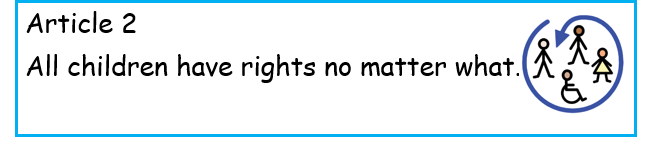 https://www.bbc.co.uk/programmes/articles/7xvLw6Q4qbJBnkzkj6xm9Z/how-to-talk-to-your-children-about-race-and-racism - tips on how to talk to children about race from Radio 4’s Woman’s Hour https://equaliteach.co.uk/how-to-talk-with-children-and-young-people-about-race-and-racism/some ideas of how to talk to children about race and more recommended reading https://biglifejournal-uk.co.uk/blogs/blog/raising-inclusive-kids?_pos=1&_sid=c004c6fe4&_ss=r&utm_campaign=Inclusion%20Newsletter%20%28RA5DpT%29&utm_medium=email&utm_source=Big%20Life%20Journal%20Printables%20UK&_ke=eyJrbF9lbWFpbCI6ICJoZWFkdGVhY2hlckBkb2Jjcm9mdC1pbmYuc2hlZmZpZWxkLnNjaC51ayIsICJrbF9jb21wYW55X2lkIjogIk5iUU1RNCJ9Ideas and tips:Buy some skin tone colouring pencils and have them out for your child to use in their drawingBuy toys and figures that reflect different races and cultures Make posters or draw pictures about article 2 – All children have rights no matter what Read books about children from different cultures and races. Some examples are included in the attached power point and here are some more examples: 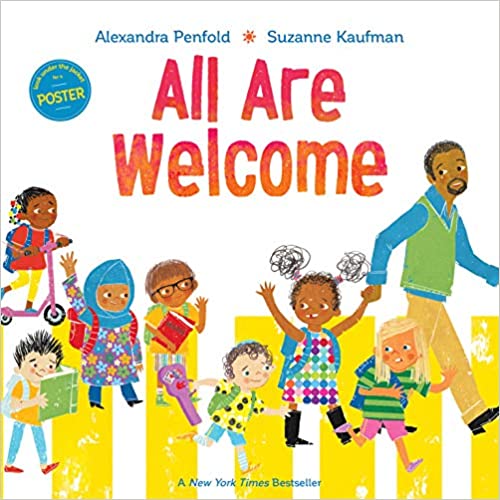 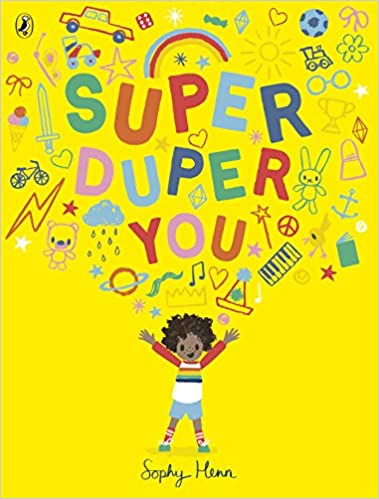 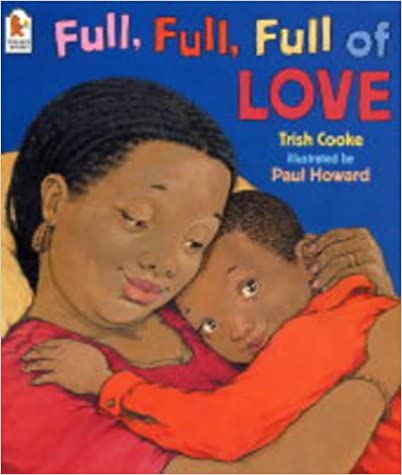 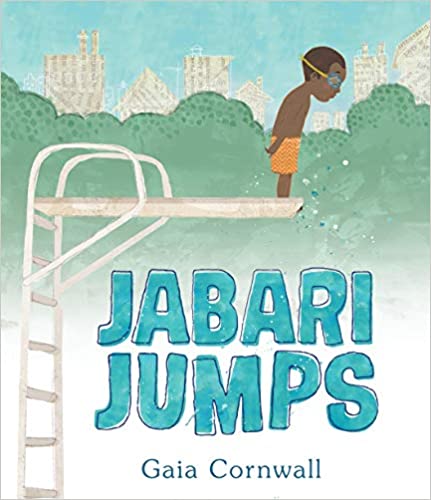 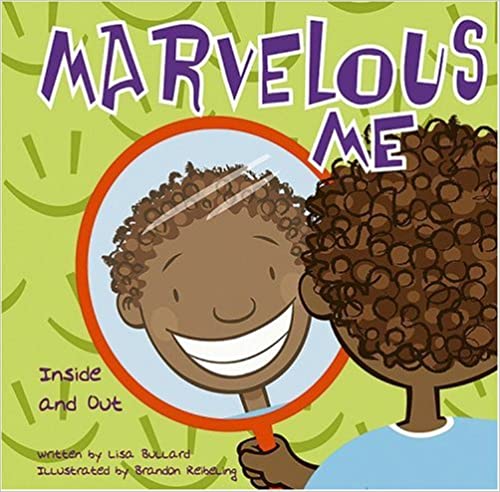 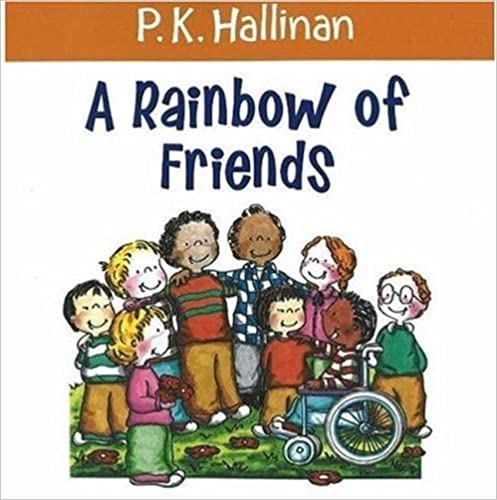 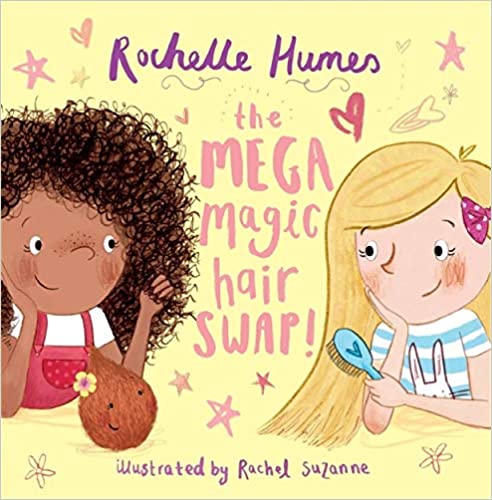 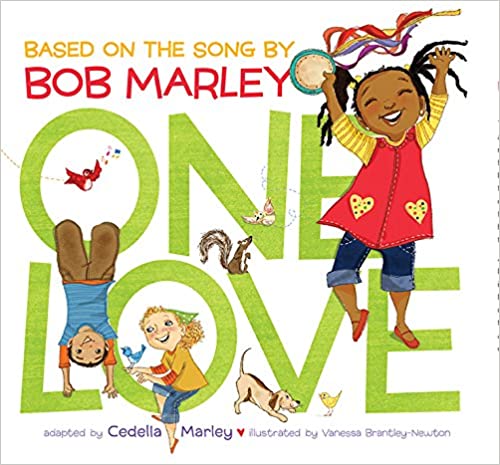 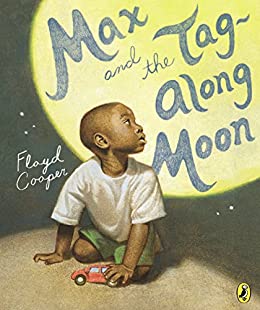 